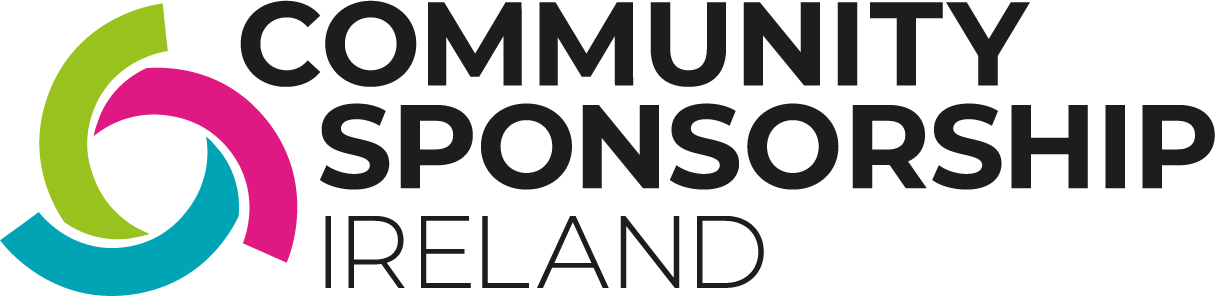 EXIT STRATEGYThis exit strategy template can be a useful tool to help create a clear understanding of when the sponsorship support ends and how this transition can be managed. The exit strategy will help you to consider a number of areas of support with the family or individual. This includes phasing out the family or individual’s reliance on your group and providing only as much support as the family needs. The exit strategy addresses areas such as:Housing NeedsBenefits and FinancesEducation and Training Needs and ExperienceHealth and WellbeingSocial and Leisure/Community NeedsEmployment and VolunteeringOther Aspirations and NeedsFor each of these areas you should answer the questions before detailing the ongoing support required and how this support will be offered to the family. It should also detail who the family should contact for support with each area once the sponsorship period has ended; include the relevant phone numbers, websites and addresses of these people/ services.HealthcareHealthcareHealthcareHealthcareHealthcareIs the family registered with a family doctor?Is the family registered with a family doctor?Is the family registered with a family doctor?Is the family registered with a family doctor?Have you provided the family with relevant information on vaccinations?Have you provided the family with relevant information on vaccinations?Have you provided the family with relevant information on vaccinations?Have you provided the family with relevant information on vaccinations?Do the family need counselling or any other mental health support? If so, have you made the appropriate referrals or provided them with relevant information on how to access these services?Do the family need counselling or any other mental health support? If so, have you made the appropriate referrals or provided them with relevant information on how to access these services?Do the family need counselling or any other mental health support? If so, have you made the appropriate referrals or provided them with relevant information on how to access these services?Do the family need counselling or any other mental health support? If so, have you made the appropriate referrals or provided them with relevant information on how to access these services?Do the family have any medical needs that still need to be addressed? If so, have you made the appropriate referrals or provided them with relevant information on how to access these services?Do the family have any medical needs that still need to be addressed? If so, have you made the appropriate referrals or provided them with relevant information on how to access these services?Do the family have any medical needs that still need to be addressed? If so, have you made the appropriate referrals or provided them with relevant information on how to access these services?Do the family have any medical needs that still need to be addressed? If so, have you made the appropriate referrals or provided them with relevant information on how to access these services?Do the family know how to contact emergency services in cases of emergency?Do the family know how to contact emergency services in cases of emergency?Do the family know how to contact emergency services in cases of emergency?Do the family know how to contact emergency services in cases of emergency?Do the family know how to navigate the medical system?Do the family know how to navigate the medical system?Do the family know how to navigate the medical system?Do the family know how to navigate the medical system?Do the family have their medical cards?Do the family have their medical cards?Do the family have their medical cards?Do the family have their medical cards?Are the family registered with a dental practice? Are the family registered with a dental practice? Are the family registered with a dental practice? Are the family registered with a dental practice? Overall level of need:Low  Medium  High  High  Ongoing Support Required:      Ongoing Support Required:      Ongoing Support Required:      Ongoing Support Required:      Ongoing Support Required:      Strategy for support:      Strategy for support:      Strategy for support:      Strategy for support:      Strategy for support:      Support Contact (phone number/address/website):      Support Contact (phone number/address/website):      Support Contact (phone number/address/website):      Support Contact (phone number/address/website):      Support Contact (phone number/address/website):      English Language and InterpretationEnglish Language and InterpretationEnglish Language and InterpretationEnglish Language and InterpretationEnglish Language and InterpretationDo the family wish to continue with English language classes?Do the family wish to continue with English language classes?Do the family wish to continue with English language classes?Do the family wish to continue with English language classes?Do the family wish to engage in any further or advanced English language classes?Do the family wish to engage in any further or advanced English language classes?Do the family wish to engage in any further or advanced English language classes?Do the family wish to engage in any further or advanced English language classes?Do the family know how to access English language classes if they need them at a later date?Do the family know how to access English language classes if they need them at a later date?Do the family know how to access English language classes if they need them at a later date?Do the family know how to access English language classes if they need them at a later date?Do the family know how to access interpretation support if needed?Do the family know how to access interpretation support if needed?Do the family know how to access interpretation support if needed?Do the family know how to access interpretation support if needed?Overall level of need:Low  Medium  High  High  Ongoing Support Required:      Ongoing Support Required:      Ongoing Support Required:      Ongoing Support Required:      Ongoing Support Required:      Strategy for support:      Strategy for support:      Strategy for support:      Strategy for support:      Strategy for support:      Support Contact (phone number/address/website):      Support Contact (phone number/address/website):      Support Contact (phone number/address/website):      Support Contact (phone number/address/website):      Support Contact (phone number/address/website):      EducationEducationEducationEducationEducationAre any children that are old enough enrolled in school? Are any children that are old enough enrolled in school? Are any children that are old enough enrolled in school? Are any children that are old enough enrolled in school? If the family have moved or will move, have you assisted them to enroll their children in school is required?If the family have moved or will move, have you assisted them to enroll their children in school is required?If the family have moved or will move, have you assisted them to enroll their children in school is required?If the family have moved or will move, have you assisted them to enroll their children in school is required?Do the family wish to pursue further or higher education? If so, have you provided them with the relevant information on courses and institutions?Do the family wish to pursue further or higher education? If so, have you provided them with the relevant information on courses and institutions?Do the family wish to pursue further or higher education? If so, have you provided them with the relevant information on courses and institutions?Do the family wish to pursue further or higher education? If so, have you provided them with the relevant information on courses and institutions?Are the family aware of the virus vocational programs and academic courses they are able to access?Are the family aware of the virus vocational programs and academic courses they are able to access?Are the family aware of the virus vocational programs and academic courses they are able to access?Are the family aware of the virus vocational programs and academic courses they are able to access?Are there any specific educational needs that need to be addressed before the end of the sponsorship period?Are there any specific educational needs that need to be addressed before the end of the sponsorship period?Are there any specific educational needs that need to be addressed before the end of the sponsorship period?Are there any specific educational needs that need to be addressed before the end of the sponsorship period?Do the family need your support to find volunteer opportunities in their field?Do the family need your support to find volunteer opportunities in their field?Do the family need your support to find volunteer opportunities in their field?Do the family need your support to find volunteer opportunities in their field?Overall level of need:Low  Medium  High  High  Ongoing Support Required:      Ongoing Support Required:      Ongoing Support Required:      Ongoing Support Required:      Ongoing Support Required:      Strategy for support:      Strategy for support:      Strategy for support:      Strategy for support:      Strategy for support:      Support Contact (phone number/address/website):      Support Contact (phone number/address/website):      Support Contact (phone number/address/website):      Support Contact (phone number/address/website):      Support Contact (phone number/address/website):      EmploymentEmploymentEmploymentEmploymentEmploymentAre the family employed?Are the family employed?Are the family employed?Are the family employed?If the family are not employed, have you provided information on how to access appropriate supports?If the family are not employed, have you provided information on how to access appropriate supports?If the family are not employed, have you provided information on how to access appropriate supports?If the family are not employed, have you provided information on how to access appropriate supports?Are the family aware of any relevant courses, training programmes or vocational opportunities?Are the family aware of any relevant courses, training programmes or vocational opportunities?Are the family aware of any relevant courses, training programmes or vocational opportunities?Are the family aware of any relevant courses, training programmes or vocational opportunities?Are the family aware of their rights as an employee, or their responsibilities as an employer?Are the family aware of their rights as an employee, or their responsibilities as an employer?Are the family aware of their rights as an employee, or their responsibilities as an employer?Are the family aware of their rights as an employee, or their responsibilities as an employer?If the family have work or will work in the future, do they know how to arranges suitable childcare?If the family have work or will work in the future, do they know how to arranges suitable childcare?If the family have work or will work in the future, do they know how to arranges suitable childcare?If the family have work or will work in the future, do they know how to arranges suitable childcare?Are the family familiar with Revenue and the Irish taxation system as appropriate?Are the family familiar with Revenue and the Irish taxation system as appropriate?Are the family familiar with Revenue and the Irish taxation system as appropriate?Are the family familiar with Revenue and the Irish taxation system as appropriate?Overall level of need:Low  Medium  High  High  Ongoing Support Required:      Ongoing Support Required:      Ongoing Support Required:      Ongoing Support Required:      Ongoing Support Required:      Strategy for support:      Strategy for support:      Strategy for support:      Strategy for support:      Strategy for support:      Support Contact (phone number/address/website):      Support Contact (phone number/address/website):      Support Contact (phone number/address/website):      Support Contact (phone number/address/website):      Support Contact (phone number/address/website):      HousingHousingHousingHousingHousingDo the family need/want to relocate to another house or apartment, or another town or city?Do the family need/want to relocate to another house or apartment, or another town or city?Do the family need/want to relocate to another house or apartment, or another town or city?Do the family need/want to relocate to another house or apartment, or another town or city?If the family needs to relocate, have you assisted them with finding suitable accommodation?If the family needs to relocate, have you assisted them with finding suitable accommodation?If the family needs to relocate, have you assisted them with finding suitable accommodation?If the family needs to relocate, have you assisted them with finding suitable accommodation?Are the family receiving HAP payments?Are the family receiving HAP payments?Are the family receiving HAP payments?Are the family receiving HAP payments?Are the family aware of their rights as tenants?Are the family aware of their rights as tenants?Are the family aware of their rights as tenants?Are the family aware of their rights as tenants?Do the family know how to pay rent and other household bills?Do the family know how to pay rent and other household bills?Do the family know how to pay rent and other household bills?Do the family know how to pay rent and other household bills?Are the family aware of social housing options?Are the family aware of social housing options?Are the family aware of social housing options?Are the family aware of social housing options?Do the understand the terms of their lease?Do the understand the terms of their lease?Do the understand the terms of their lease?Do the understand the terms of their lease?Overall level of need:Low  Medium  High  High  Ongoing Support Required:      Ongoing Support Required:      Ongoing Support Required:      Ongoing Support Required:      Ongoing Support Required:      Strategy for support:      Strategy for support:      Strategy for support:      Strategy for support:      Strategy for support:      Support Contact (phone number/address/website):      Support Contact (phone number/address/website):      Support Contact (phone number/address/website):      Support Contact (phone number/address/website):      Support Contact (phone number/address/website):      Social Welfare and FinancesSocial Welfare and FinancesSocial Welfare and FinancesSocial Welfare and FinancesSocial Welfare and FinancesAre the family aware of all Social Welfare supports they are entitled?Are the family aware of all Social Welfare supports they are entitled?Are the family aware of all Social Welfare supports they are entitled?Are the family aware of all Social Welfare supports they are entitled?Have you assisted the family to apply for the appropriate social welfare payments?Have you assisted the family to apply for the appropriate social welfare payments?Have you assisted the family to apply for the appropriate social welfare payments?Have you assisted the family to apply for the appropriate social welfare payments?Do the family need further assistance with budgeting or banking?Do the family need further assistance with budgeting or banking?Do the family need further assistance with budgeting or banking?Do the family need further assistance with budgeting or banking?Are the family comfortable taking ownership of their finances on their own?Are the family comfortable taking ownership of their finances on their own?Are the family comfortable taking ownership of their finances on their own?Are the family comfortable taking ownership of their finances on their own?Do the family know how to contact emergency services in cases of emergency?Do the family know how to contact emergency services in cases of emergency?Do the family know how to contact emergency services in cases of emergency?Do the family know how to contact emergency services in cases of emergency?Do the family know how to navigate the medical system?Do the family know how to navigate the medical system?Do the family know how to navigate the medical system?Do the family know how to navigate the medical system?Do the family have their medical cards?Do the family have their medical cards?Do the family have their medical cards?Do the family have their medical cards?Are the family registered with a dental practice? Are the family registered with a dental practice? Are the family registered with a dental practice? Are the family registered with a dental practice? Overall level of need:Low  Medium  High  High  Ongoing Support Required:      Ongoing Support Required:      Ongoing Support Required:      Ongoing Support Required:      Ongoing Support Required:      Strategy for support:      Strategy for support:      Strategy for support:      Strategy for support:      Strategy for support:      Support Contact (phone number/address/website):      Support Contact (phone number/address/website):      Support Contact (phone number/address/website):      Support Contact (phone number/address/website):      Support Contact (phone number/address/website):      Transportation and Community OrientationTransportation and Community OrientationTransportation and Community OrientationTransportation and Community OrientationTransportation and Community OrientationDo the family now how to travel within the town or city?Do the family now how to travel within the town or city?Do the family now how to travel within the town or city?Do the family now how to travel within the town or city?Are the family comfortable taking public transport on their own?Are the family comfortable taking public transport on their own?Are the family comfortable taking public transport on their own?Are the family comfortable taking public transport on their own?If the family move, do they need support in learning new transportation routes and access?If the family move, do they need support in learning new transportation routes and access?If the family move, do they need support in learning new transportation routes and access?If the family move, do they need support in learning new transportation routes and access?Do the family know how to access driving lessons if needed?Do the family know how to access driving lessons if needed?Do the family know how to access driving lessons if needed?Do the family know how to access driving lessons if needed?Are the family familiar with the rules of the road in Ireland?Are the family familiar with the rules of the road in Ireland?Are the family familiar with the rules of the road in Ireland?Are the family familiar with the rules of the road in Ireland?Do the family need more support to find community activities or events?Do the family need more support to find community activities or events?Do the family need more support to find community activities or events?Do the family need more support to find community activities or events?Do the family want help connecting them with specific groups or clubs in your community?Do the family want help connecting them with specific groups or clubs in your community?Do the family want help connecting them with specific groups or clubs in your community?Do the family want help connecting them with specific groups or clubs in your community?Overall level of need:Low  Medium  High  High  Ongoing Support Required:      Ongoing Support Required:      Ongoing Support Required:      Ongoing Support Required:      Ongoing Support Required:      Strategy for support:      Strategy for support:      Strategy for support:      Strategy for support:      Strategy for support:      Support Contact (phone number/address/website):      Support Contact (phone number/address/website):      Support Contact (phone number/address/website):      Support Contact (phone number/address/website):      Support Contact (phone number/address/website):      